Transylvania County Homeless Coalition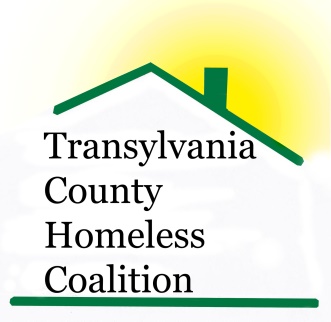 Meeting MinutesLocation: Brevard Housing Authority133 W. Morgan StreetBrevard, NC 28712Date: November 7, 2014Attendees:	Jennifer Flood, Haven				Rhodney Norman, BHA	Kaitlin Higgins, TCDHP			Beth Branagan, TCS	Ashley Ramer, Brevard High School		Sheila Galloway, WCCA		Sarah Lancaster, SMCME/MCO		Louise Egerton, ESG CM	Kaitlin Huggins, TCHD			Susan Lefler, Community Liaison	Emily Lowery, Haven	Meeting called to order 9:00 amMinutes ApprovedIntroductions and Agency Updates/New NewsHaven- 12 residents male and female beds available, Family Shelter fullBHA- Renovations underway, no vacancies with preference 6 month waiting list, without preference 8-14 months waitTCS- 68 homeless have been identified so far this year, 141 last year, this year counting pre-school as wellWCCA- Self-Sufficiency  Class Open ages preschool to senior, Offering a Financial Class through On-TrackCommunity- Gutters and Alleyways book is now available on AmazonChristmas- Everything will be entered on Charity Tracker so clients will not double-up on services, 250 children on Angel Tree with the TCSESG- have not received contract yet, have received first reimbursement check, was able to pay the fiscal sponsor (Haven) some of what was owed $2K left over to pay, moving forward will not be able to pay client’s back rent if large amountHOME Funds- Rent will be paid after ESG pays client’s deposit for up to 6 monthsHaven takes application and sends them to Cheryl at WCCAThis program will enable clients to save some money during first few months of tenancyWe have not received the application backCoordinated Assessment Tool discussionCoalition decided to keep doing intakes as we do now through the HavenForms will be accessible to coalition members on Charity Tracker and a tab on Haven’s page of all formsHaven will post waiting list on Charity TrackerHaven will be doing assessments and putting clients on waiting listBlanket Drive going on now, donations may be dropped off at Haven for outreach closer to Point in Time in JanuaryCheck into Kmart, Walmart, Goodwill, Dollar Store if a drop box may be left there for collectionCode Purple- Looking for a facility to hold thisChurches have already donated foodNeed pet friendly facility with showersDiscussion of possible facilities are: BCC, FUMC, Turf, Community BLDG, Rec. Dept. Point in Time, January 28thNeed volunteersDo a public service announcement in TTimesNeed to contact Forest Rangers for assistanceNext meeting scheduled for December 4, 2014Meeting adjourned at 10 am